„Europejski Fundusz Rolny na rzecz Rozwoju Obszarów Wiejskich: Europa inwestująca w obszary wiejskie”Operacja współfinansowana ze środków Unii Europejskiej w ramach Schematu II Pomocy Technicznej „Krajowa Sieć Obszarów Wiejskich” Programu Rozwoju Obszarów Wiejskich na lata 2014-2020Instytucja Zarządzająca Programem Rozwoju Obszarów Wiejskich na lata 2014-2020 - Minister Rolnictwa i Rozwoju WsiPROGRAM RAMOWYWARSZTAT NR II W RAMACH OPERACJI„Identyfikacja i promocja żywności wysokiej jakości szansą dla lokalnych producentów”25.10.2022 r.Siedziba Lubelskiego Ośrodka Doradztwa Rolniczego w Końskowoli09:00	Rozpoczęcie warsztatu. Wnioski z warsztatu nr 1 i wizje uczestników w zakresie realizacji operacji, prowadzący: lokalny koordynator – Marek Siuciak, Adam Patkowski, Hubert Gonera10:00	Dyskusja na temat potencjalnych „lokomotyw wzrostu” w regionie11:30	Żywność wysokiej jakości i jej certyfikacja na świecie – dobre praktyki, prowadzący: Adam Patkowski12:30	Panel dyskusyjny13:30	Przerwa obiadowa 14:00	Rozpoznawalne na świecie produkty i marki żywności, strategie ich rozwoju i promocji – dobre praktyki, prowadzący: Hubert Gonera15.00	Panel dyskusyjny16:00	Opracowanie krótkiego katalogu produktów o największym potencjale rynkowym i wstępne dopasowanie do nich systemów jakości oraz strategii rozwoju i promocji17:30	Zakończenie warsztatuOdwiedź portal KSOW – https://ksow.pl. Zostań partnerem Krajowej Sieci Obszarów WiejskichInstytucją odpowiedzianą za treść informacji jest Ogólnopolskie Stowarzyszenie Przetwórców i Producentów Produktów Ekologicznych "POLSKA EKOLOGIA"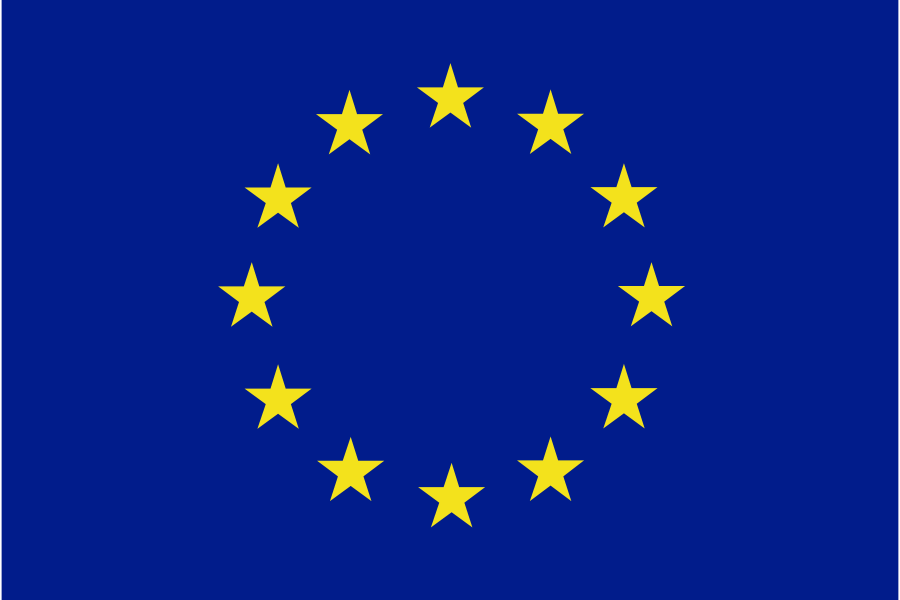 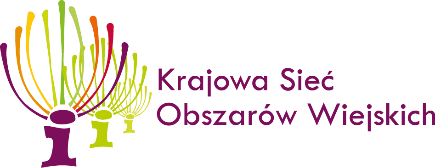 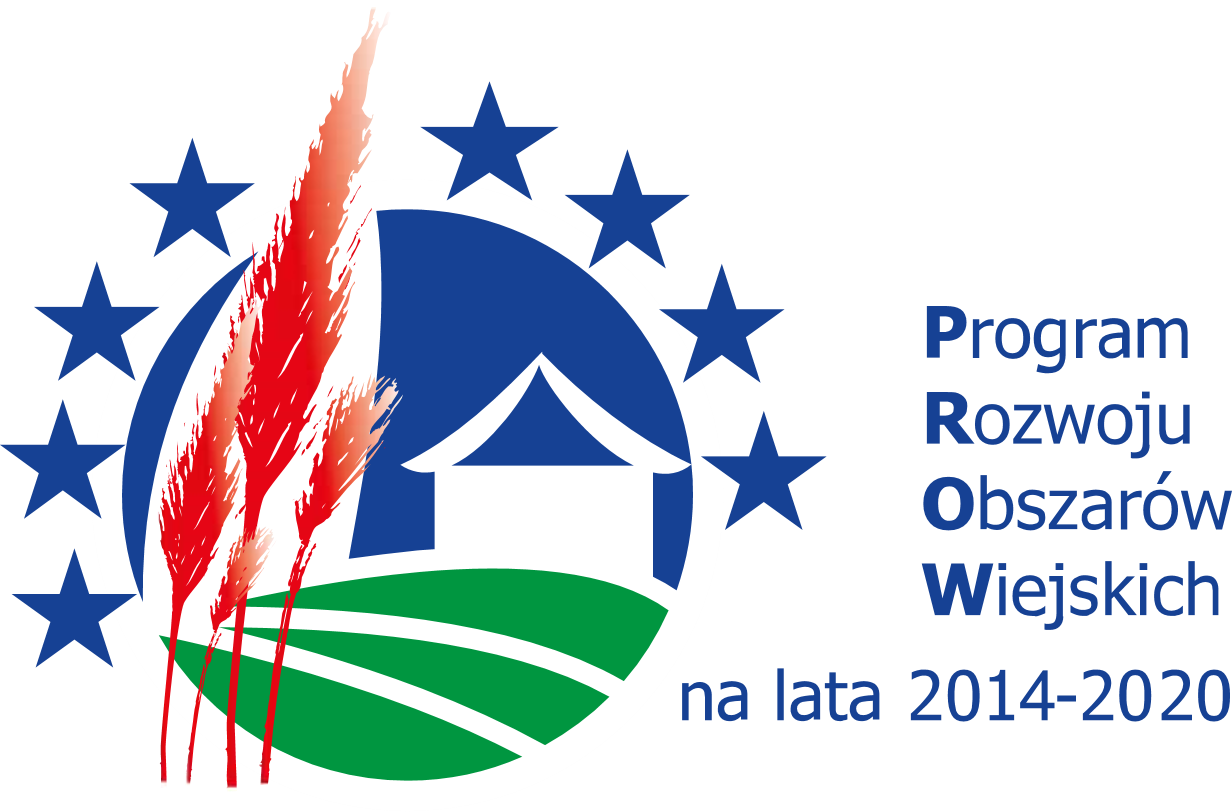 